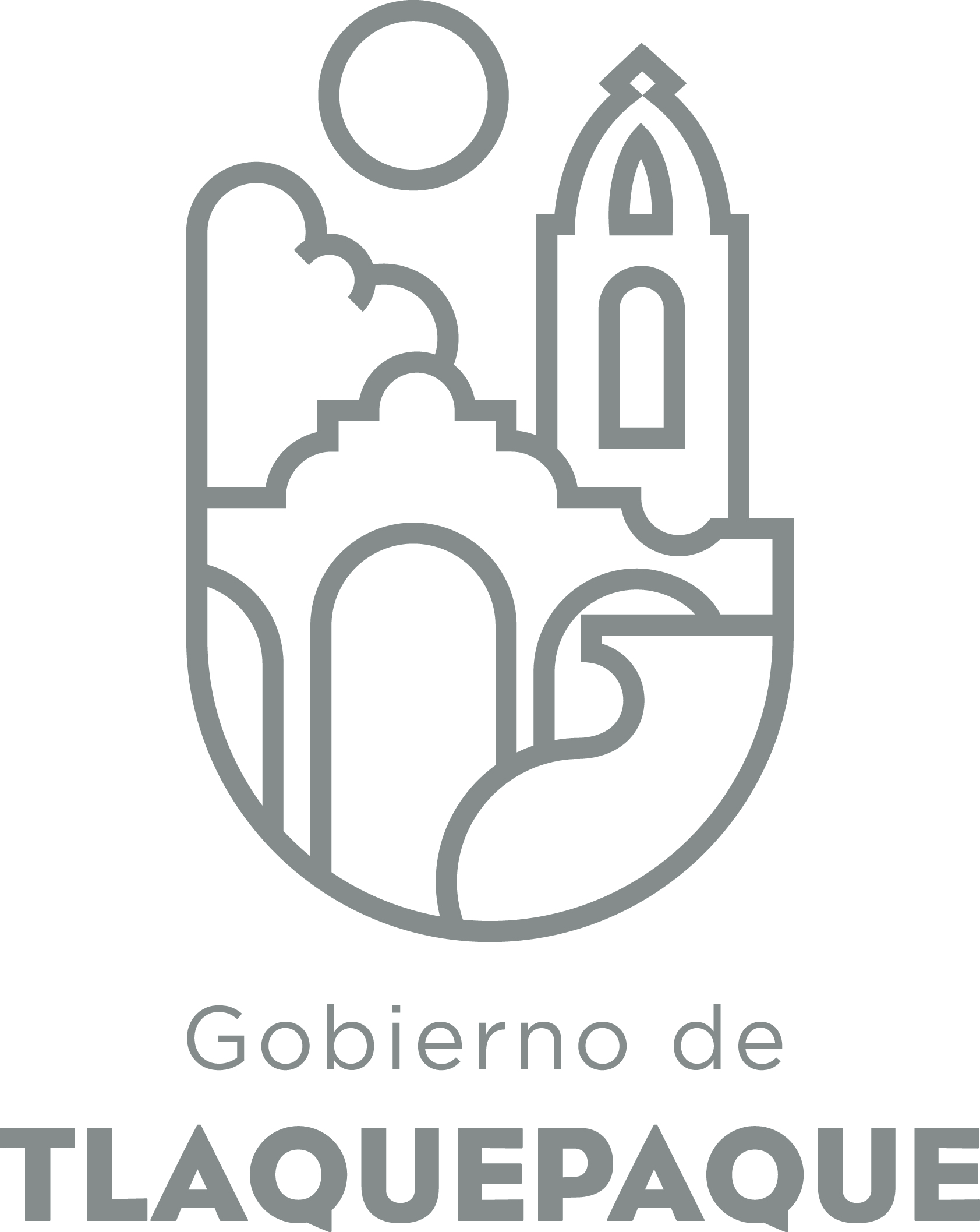   ANEXO 11.- DATOS GENERALESANEXO 22.- OPERACIÓN DE LA PROPUESTARecursos empleados para la realización del Programa/Proyecto/Servicio/Campaña (PPSC) DIRECCIÓN GENERAL DE POLÍTICAS PÚBLICASCARATULA PARA LA ELABORACIÓN DE PROYECTOS.A)Nombre del programa/proyecto/servicio/campañaA)Nombre del programa/proyecto/servicio/campañaA)Nombre del programa/proyecto/servicio/campañaA)Nombre del programa/proyecto/servicio/campañaProducción de discurso oficial e institucional del gobierno municipal de San Pedro Tlaquepaque “discursos”Producción de discurso oficial e institucional del gobierno municipal de San Pedro Tlaquepaque “discursos”Producción de discurso oficial e institucional del gobierno municipal de San Pedro Tlaquepaque “discursos”Producción de discurso oficial e institucional del gobierno municipal de San Pedro Tlaquepaque “discursos”Producción de discurso oficial e institucional del gobierno municipal de San Pedro Tlaquepaque “discursos”Producción de discurso oficial e institucional del gobierno municipal de San Pedro Tlaquepaque “discursos”EjeEje66B) Dirección o Área ResponsableB) Dirección o Área ResponsableB) Dirección o Área ResponsableB) Dirección o Área ResponsableCoordinación de Proyectos Especiales de PresidenciaCoordinación de Proyectos Especiales de PresidenciaCoordinación de Proyectos Especiales de PresidenciaCoordinación de Proyectos Especiales de PresidenciaCoordinación de Proyectos Especiales de PresidenciaCoordinación de Proyectos Especiales de PresidenciaEstrategiaEstrategia6.16.1C)  Problemática que atiende la propuestaC)  Problemática que atiende la propuestaC)  Problemática que atiende la propuestaC)  Problemática que atiende la propuestaGenerar una imagen de gobierno organizada, eficiente, austero y de carácter estrictamente ciudadano a través de una línea discursiva única con características de limpieza, claridad y directoGenerar una imagen de gobierno organizada, eficiente, austero y de carácter estrictamente ciudadano a través de una línea discursiva única con características de limpieza, claridad y directoGenerar una imagen de gobierno organizada, eficiente, austero y de carácter estrictamente ciudadano a través de una línea discursiva única con características de limpieza, claridad y directoGenerar una imagen de gobierno organizada, eficiente, austero y de carácter estrictamente ciudadano a través de una línea discursiva única con características de limpieza, claridad y directoGenerar una imagen de gobierno organizada, eficiente, austero y de carácter estrictamente ciudadano a través de una línea discursiva única con características de limpieza, claridad y directoGenerar una imagen de gobierno organizada, eficiente, austero y de carácter estrictamente ciudadano a través de una línea discursiva única con características de limpieza, claridad y directoLínea de AcciónLínea de AcciónC)  Problemática que atiende la propuestaC)  Problemática que atiende la propuestaC)  Problemática que atiende la propuestaC)  Problemática que atiende la propuestaGenerar una imagen de gobierno organizada, eficiente, austero y de carácter estrictamente ciudadano a través de una línea discursiva única con características de limpieza, claridad y directoGenerar una imagen de gobierno organizada, eficiente, austero y de carácter estrictamente ciudadano a través de una línea discursiva única con características de limpieza, claridad y directoGenerar una imagen de gobierno organizada, eficiente, austero y de carácter estrictamente ciudadano a través de una línea discursiva única con características de limpieza, claridad y directoGenerar una imagen de gobierno organizada, eficiente, austero y de carácter estrictamente ciudadano a través de una línea discursiva única con características de limpieza, claridad y directoGenerar una imagen de gobierno organizada, eficiente, austero y de carácter estrictamente ciudadano a través de una línea discursiva única con características de limpieza, claridad y directoGenerar una imagen de gobierno organizada, eficiente, austero y de carácter estrictamente ciudadano a través de una línea discursiva única con características de limpieza, claridad y directoNo. de PP EspecialNo. de PP EspecialD) Ubicación Geográfica / Cobertura  de ColoniasD) Ubicación Geográfica / Cobertura  de ColoniasD) Ubicación Geográfica / Cobertura  de ColoniasD) Ubicación Geográfica / Cobertura  de ColoniasTodo el municipio.Todo el municipio.Todo el municipio.Todo el municipio.Todo el municipio.Todo el municipio.Vinc al PNDVinc al PNDE) Nombre del Enlace o ResponsableE) Nombre del Enlace o ResponsableE) Nombre del Enlace o ResponsableE) Nombre del Enlace o ResponsableLizeth Alejandra García, ext. 6339Lizeth Alejandra García, ext. 6339Lizeth Alejandra García, ext. 6339Lizeth Alejandra García, ext. 6339Lizeth Alejandra García, ext. 6339Lizeth Alejandra García, ext. 6339Vinc al PEDVinc al PEDF) Objetivo específicoF) Objetivo específicoF) Objetivo específicoF) Objetivo específicoLineamiento de la imagen en todas sus dependencias. Evitar confusión y dotar de una dirección y posicionamiento la imagen gráfica institucional.Lineamiento de la imagen en todas sus dependencias. Evitar confusión y dotar de una dirección y posicionamiento la imagen gráfica institucional.Lineamiento de la imagen en todas sus dependencias. Evitar confusión y dotar de una dirección y posicionamiento la imagen gráfica institucional.Lineamiento de la imagen en todas sus dependencias. Evitar confusión y dotar de una dirección y posicionamiento la imagen gráfica institucional.Lineamiento de la imagen en todas sus dependencias. Evitar confusión y dotar de una dirección y posicionamiento la imagen gráfica institucional.Lineamiento de la imagen en todas sus dependencias. Evitar confusión y dotar de una dirección y posicionamiento la imagen gráfica institucional.Vinc al PMetDVinc al PMetDG) Perfil de la población atendida o beneficiariosG) Perfil de la población atendida o beneficiariosG) Perfil de la población atendida o beneficiariosG) Perfil de la población atendida o beneficiariosPoblación en general.Población en general.Población en general.Población en general.Población en general.Población en general.Población en general.Población en general.Población en general.Población en general.H) Tipo de propuestaH) Tipo de propuestaH) Tipo de propuestaH) Tipo de propuestaH) Tipo de propuestaJ) No de BeneficiariosJ) No de BeneficiariosK) Fecha de InicioK) Fecha de InicioK) Fecha de InicioFecha de CierreFecha de CierreFecha de CierreFecha de CierreProgramaCampañaServicioProyectoProyectoHombresMujeresEnero Enero Enero DiciembreDiciembreDiciembreDiciembrexxFedEdoMpioxxxxI) Monto total estimadoI) Monto total estimadoI) Monto total estimado$??¿?¿¿¿?¿ POR CONFIRMAR NOMINA TOTAL DE LA COORDINACIÓN$??¿?¿¿¿?¿ POR CONFIRMAR NOMINA TOTAL DE LA COORDINACIÓNFuente de financiamientoFuente de financiamientoA) Principal producto esperado (base para el establecimiento de metas) Habito de difundir una imagen única, uniforme y de calidad de las dependencias que integran el gobierno de San Pedro Tlaquepaque.Habito de difundir una imagen única, uniforme y de calidad de las dependencias que integran el gobierno de San Pedro Tlaquepaque.Habito de difundir una imagen única, uniforme y de calidad de las dependencias que integran el gobierno de San Pedro Tlaquepaque.Habito de difundir una imagen única, uniforme y de calidad de las dependencias que integran el gobierno de San Pedro Tlaquepaque.Habito de difundir una imagen única, uniforme y de calidad de las dependencias que integran el gobierno de San Pedro Tlaquepaque.B)Actividades a realizar para la obtención del producto esperadoDiseñamos un manual de identidad gráfica e imagen del gobierno municipal San Pedro Tlaquepaque. Invitamos a los representantes de todas las dependencias municipales para darlo a conocer y ejercer su correcta aplicación. Vigilamos que todos los productos de promoción y difusión municipal se ciñan a las directrices establecidas por dicho manual de imagen.Diseñamos un manual de identidad gráfica e imagen del gobierno municipal San Pedro Tlaquepaque. Invitamos a los representantes de todas las dependencias municipales para darlo a conocer y ejercer su correcta aplicación. Vigilamos que todos los productos de promoción y difusión municipal se ciñan a las directrices establecidas por dicho manual de imagen.Diseñamos un manual de identidad gráfica e imagen del gobierno municipal San Pedro Tlaquepaque. Invitamos a los representantes de todas las dependencias municipales para darlo a conocer y ejercer su correcta aplicación. Vigilamos que todos los productos de promoción y difusión municipal se ciñan a las directrices establecidas por dicho manual de imagen.Diseñamos un manual de identidad gráfica e imagen del gobierno municipal San Pedro Tlaquepaque. Invitamos a los representantes de todas las dependencias municipales para darlo a conocer y ejercer su correcta aplicación. Vigilamos que todos los productos de promoción y difusión municipal se ciñan a las directrices establecidas por dicho manual de imagen.Diseñamos un manual de identidad gráfica e imagen del gobierno municipal San Pedro Tlaquepaque. Invitamos a los representantes de todas las dependencias municipales para darlo a conocer y ejercer su correcta aplicación. Vigilamos que todos los productos de promoción y difusión municipal se ciñan a las directrices establecidas por dicho manual de imagen.Indicador de Resultados vinculado al PMD según Línea de Acción Indicador vinculado a los Objetivos de Desarrollo Sostenible AlcanceCorto PlazoMediano PlazoMediano PlazoMediano PlazoLargo PlazoAlcancexxxxxC) Valor Inicial de la MetaValor final de la MetaValor final de la MetaNombre del indicadorFormula del indicadorFormula del indicadorClave de presupuesto determinada en Finanzas para la etiquetación de recursosClave de presupuesto determinada en Finanzas para la etiquetación de recursosClave de presupuesto determinada en Finanzas para la etiquetación de recursosCronograma Anual  de ActividadesCronograma Anual  de ActividadesCronograma Anual  de ActividadesCronograma Anual  de ActividadesCronograma Anual  de ActividadesCronograma Anual  de ActividadesCronograma Anual  de ActividadesCronograma Anual  de ActividadesCronograma Anual  de ActividadesCronograma Anual  de ActividadesCronograma Anual  de ActividadesCronograma Anual  de ActividadesCronograma Anual  de ActividadesD) Actividades a realizar para la obtención del producto esperado 201720172017201720172017201720172017201720172017D) Actividades a realizar para la obtención del producto esperado ENEFEBMZOABRMAYJUNJULAGOSEPOCTNOVDICAplicación durante todo el añoxxxxxxxxxxxxE) Recursos HumanosNúmero F) Recursos MaterialesNúmero/LitrosTipo de financiamiento del recursoTipo de financiamiento del recursoG) Recursos Financieros MontoE) Recursos HumanosNúmero F) Recursos MaterialesNúmero/LitrosProveeduría Fondo RevolventeG) Recursos Financieros MontoPersonal que participa en éste PPSC3Vehículos empleados para éste PPSCn/an/an/aMonto total del Recurso obtenido mediante el fondo REVOLVENTE que se destina a éste PPSC0Personal que participa en éste PPSC3Combustible mensual que consumen los vehículos empleados para éste PPSCn/an/an/aMonto total del Recurso obtenido mediante el fondo REVOLVENTE que se destina a éste PPSC0Personal que participa en éste PPSC3Computadoras empleadas para éste PPSC???Monto total del Recurso obtenido mediante el fondo REVOLVENTE que se destina a éste PPSC0